[ALL INDIA TENNIS ASSOCIATION]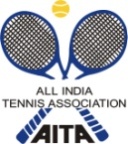 HOTEL DETAILSSUBHA LAXMI GUEST HOUSE, SJ COMPLEX, KIIT SQUARE, TEL NO.- 0674-601-6001, MOBILE- 09777797740, DISTANCE- ½ KM, DOUBLE BED NON- AC- RS  800, AC-RS 1400TRIVENI GUEST HOUSE,PATIA, BHUBANESWAR, INFRONT OF KOEL CAMPU AND ALLHABAD BANK, TEL- 09438147927/09439293583, DISTANCE- 1 KM, DOUBLE BED NON AC- RS 700, AC- RS 1200CORPORATE HABITAT, 2ND FLOOR, MARUTI CORNER,KIIT SQUARE, PATIA, TEL- 0674-2725558, DISTANCE- ½ KM, DOUBLE  BED AC- RS 1800+ TAX HOTEL BEST INN, N 5/539, NAYAPALLY, BHUBANESWAR-751015, TEL- 07894459201, DISTANCE- 3 KM, DOUBLE BED NON AC- RS 1000, AC- RS 1200PABITRA GUEST HOUSE,JAYADEV VIHAR SQUARE, NEAR PAL HEIGHTS, TEL- 09776050972/08895353139, DISTANCE- 4 KM, DOUBLE BED NON AC- RS 900, AC-RS 1100RULES / REGULATIONSAITA Junior Circuit TOURAITA – OTPPA U-12 & U-16 Championship Series(CS7) Ranking Tennis Tournament 2015ENTRY FORM(All fields are mandatory)(Please fill all yellow fields)Tournament Name: AITA – OTPPA U-12 & U-16 Championship Series(CS7) Ranking Tennis Tournament, BhubaneswarWeek of Tournament: 13th April’2015 to   17th April’2015Name: 				Date of Birth: I want to enter in the following events: 	Under 12:  (Boy/ Girl)                                                                                 Under 16:  (Boy/ Girl)   (Please write “Yes” on the category you want to play)ITN Registration Number:  (NO ENTRY WILL BE ACCEPTED WITHOUT ITN NUMBER)Date of sending the entry:  	E-mail: Address: Tel No. Before Event: 		Tel No. During Event: AITA Under-12 Ranking:  AITA Under-16 Ranking:Ranking available on AITA Official Website as on : Rules and Regulations:-No entries will be accepted by phone.Only Players having ITN Registration Number are allowed to play AITA TOURNAMENTS.Please get your entry confirmed by e-mail.                                                           ALL INDIA TENNIS ASSOCIATION                                             R.K. Khanna Tennis Stadium, Africa Avenue, New Delhi – 110 029                       Tel:  +91-11-26176276, 26179062, Fax: +91-11-26173159.  E-mail:  aita@aitatennis.comNAME OF THE TOURNAMENTNAME OF THE TOURNAMENTNAME OF THE TOURNAMENTNAME OF THE TOURNAMENTNAME OF THE TOURNAMENTNAME OF THE TOURNAMENTNAME OF THE TOURNAMENTAITA-OTPPA Championship Series U-12 and U-16 [CS 7] Tennis Tournament 2015.AITA-OTPPA Championship Series U-12 and U-16 [CS 7] Tennis Tournament 2015.AITA-OTPPA Championship Series U-12 and U-16 [CS 7] Tennis Tournament 2015.AITA-OTPPA Championship Series U-12 and U-16 [CS 7] Tennis Tournament 2015.AITA-OTPPA Championship Series U-12 and U-16 [CS 7] Tennis Tournament 2015.AITA-OTPPA Championship Series U-12 and U-16 [CS 7] Tennis Tournament 2015.AITA-OTPPA Championship Series U-12 and U-16 [CS 7] Tennis Tournament 2015.AITA-OTPPA Championship Series U-12 and U-16 [CS 7] Tennis Tournament 2015.AITA-OTPPA Championship Series U-12 and U-16 [CS 7] Tennis Tournament 2015.AITA-OTPPA Championship Series U-12 and U-16 [CS 7] Tennis Tournament 2015.AITA-OTPPA Championship Series U-12 and U-16 [CS 7] Tennis Tournament 2015.AITA-OTPPA Championship Series U-12 and U-16 [CS 7] Tennis Tournament 2015.AITA-OTPPA Championship Series U-12 and U-16 [CS 7] Tennis Tournament 2015.AITA-OTPPA Championship Series U-12 and U-16 [CS 7] Tennis Tournament 2015.ssNAME OF THE STATE ASSOCIATIONssNAME OF THE STATE ASSOCIATIONssNAME OF THE STATE ASSOCIATIONssNAME OF THE STATE ASSOCIATIONssNAME OF THE STATE ASSOCIATIONssNAME OF THE STATE ASSOCIATIONssNAME OF THE STATE ASSOCIATIONOdisha Tennis Association Odisha Tennis Association Odisha Tennis Association Odisha Tennis Association Odisha Tennis Association Odisha Tennis Association Odisha Tennis Association Odisha Tennis Association Odisha Tennis Association Odisha Tennis Association Odisha Tennis Association Odisha Tennis Association Odisha Tennis Association Odisha Tennis Association HONY. SECRETARY OF ASSOCIATIONHONY. SECRETARY OF ASSOCIATIONHONY. SECRETARY OF ASSOCIATIONHONY. SECRETARY OF ASSOCIATIONHONY. SECRETARY OF ASSOCIATIONHONY. SECRETARY OF ASSOCIATIONHONY. SECRETARY OF ASSOCIATIONMr Madhu Sudan Padhi, IASMr Madhu Sudan Padhi, IASMr Madhu Sudan Padhi, IASMr Madhu Sudan Padhi, IASMr Madhu Sudan Padhi, IASMr Madhu Sudan Padhi, IASMr Madhu Sudan Padhi, IASMr Madhu Sudan Padhi, IASMr Madhu Sudan Padhi, IASMr Madhu Sudan Padhi, IASMr Madhu Sudan Padhi, IASMr Madhu Sudan Padhi, IASMr Madhu Sudan Padhi, IASMr Madhu Sudan Padhi, IASADDRESS OF ASSOCIATIONADDRESS OF ASSOCIATIONADDRESS OF ASSOCIATIONADDRESS OF ASSOCIATIONADDRESS OF ASSOCIATIONADDRESS OF ASSOCIATIONADDRESS OF ASSOCIATIONQtr. No. VI C 3/2, Unit-1, Bhubaneswar-751002, Odisha.Qtr. No. VI C 3/2, Unit-1, Bhubaneswar-751002, Odisha.Qtr. No. VI C 3/2, Unit-1, Bhubaneswar-751002, Odisha.Qtr. No. VI C 3/2, Unit-1, Bhubaneswar-751002, Odisha.Qtr. No. VI C 3/2, Unit-1, Bhubaneswar-751002, Odisha.Qtr. No. VI C 3/2, Unit-1, Bhubaneswar-751002, Odisha.Qtr. No. VI C 3/2, Unit-1, Bhubaneswar-751002, Odisha.Qtr. No. VI C 3/2, Unit-1, Bhubaneswar-751002, Odisha.Qtr. No. VI C 3/2, Unit-1, Bhubaneswar-751002, Odisha.Qtr. No. VI C 3/2, Unit-1, Bhubaneswar-751002, Odisha.Qtr. No. VI C 3/2, Unit-1, Bhubaneswar-751002, Odisha.Qtr. No. VI C 3/2, Unit-1, Bhubaneswar-751002, Odisha.Qtr. No. VI C 3/2, Unit-1, Bhubaneswar-751002, Odisha.Qtr. No. VI C 3/2, Unit-1, Bhubaneswar-751002, Odisha.TOURNAMENT WEEKTOURNAMENT WEEKTOURNAMENT WEEKTOURNAMENT WEEKTOURNAMENT WEEKTOURNAMENT WEEKTOURNAMENT WEEK13th April 201513th April 201513th April 201513th April 201513th April 201513th April 201513th April 201513th April 201513th April 201513th April 201513th April 201513th April 201513th April 201513th April 2015THE ENTRY IS TO BE SENTEMAIL IDTHE ENTRY IS TO BE SENTEMAIL IDTHE ENTRY IS TO BE SENTEMAIL IDTHE ENTRY IS TO BE SENTEMAIL IDTHE ENTRY IS TO BE SENTEMAIL IDTHE ENTRY IS TO BE SENTEMAIL IDTHE ENTRY IS TO BE SENTEMAIL IDJATIN BATSYA(Tournament referee)      Jatinbatsya2000@gmail.comCopy to: tennisodisha@gmail.comJATIN BATSYA(Tournament referee)      Jatinbatsya2000@gmail.comCopy to: tennisodisha@gmail.comJATIN BATSYA(Tournament referee)      Jatinbatsya2000@gmail.comCopy to: tennisodisha@gmail.comJATIN BATSYA(Tournament referee)      Jatinbatsya2000@gmail.comCopy to: tennisodisha@gmail.comJATIN BATSYA(Tournament referee)      Jatinbatsya2000@gmail.comCopy to: tennisodisha@gmail.comJATIN BATSYA(Tournament referee)      Jatinbatsya2000@gmail.comCopy to: tennisodisha@gmail.comJATIN BATSYA(Tournament referee)      Jatinbatsya2000@gmail.comCopy to: tennisodisha@gmail.comJATIN BATSYA(Tournament referee)      Jatinbatsya2000@gmail.comCopy to: tennisodisha@gmail.comJATIN BATSYA(Tournament referee)      Jatinbatsya2000@gmail.comCopy to: tennisodisha@gmail.comJATIN BATSYA(Tournament referee)      Jatinbatsya2000@gmail.comCopy to: tennisodisha@gmail.comJATIN BATSYA(Tournament referee)      Jatinbatsya2000@gmail.comCopy to: tennisodisha@gmail.comJATIN BATSYA(Tournament referee)      Jatinbatsya2000@gmail.comCopy to: tennisodisha@gmail.comJATIN BATSYA(Tournament referee)      Jatinbatsya2000@gmail.comCopy to: tennisodisha@gmail.comJATIN BATSYA(Tournament referee)      Jatinbatsya2000@gmail.comCopy to: tennisodisha@gmail.comTELEPHONETELEPHONETELEPHONETELEPHONETELEPHONETELEPHONETELEPHONE0943706065309437060653094370606530943706065309437060653094370606530943706065309437060653094370606530943706065309437060653094370606530943706065309437060653FAXFAX0674-23928540674-23928540674-23928540674-23928540674-2392854CATEGORY ()CATEGORY ()NN(      )(      )NS(      )(      )(      )(      )SSSS(      )(      )CS(    )(    )(    )TS(      )AGE GROUPS ()AGE GROUPS ()U-12U-12(    )(    )U-14(      )(      )(      )(      )U-16U-16(    )(    )U-18(      )(      )(      )SIGN-INSIGN-INSIGN-INSIGN-INQUALIFYINGQUALIFYINGQUALIFYINGQUALIFYING12:00to14:00HrsFRIDAY, 10th April 201512:00to14:00HrsFRIDAY, 10th April 201512:00to14:00HrsFRIDAY, 10th April 201512:00to14:00HrsFRIDAY, 10th April 201512:00to14:00HrsFRIDAY, 10th April 2015MAIN DRAWMAIN DRAWMAIN DRAW12:00to14:00Hrs SUNDAY,12th April 201512:00to14:00Hrs SUNDAY,12th April 201512:00to14:00Hrs SUNDAY,12th April 201512:00to14:00Hrs SUNDAY,12th April 201512:00to14:00Hrs SUNDAY,12th April 201512:00to14:00Hrs SUNDAY,12th April 2015MAIN DRAW SIZEMAIN DRAW SIZEMAIN DRAW SIZEMAIN DRAW SIZESinglesSinglesSinglesSingles3232323232DoublesDoublesDoubles161616161616QUALIFYING DRAW SIZEQUALIFYING DRAW SIZEQUALIFYING DRAW SIZEQUALIFYING DRAW SIZESinglesSinglesSinglesSinglesOpenOpenOpenOpenOpenDoublesDoublesDoublesNANANANANANADATES FOR SINGLESDATES FOR SINGLESDATES FOR SINGLESDATES FOR SINGLESQUALIFYINGQUALIFYINGQUALIFYINGQUALIFYING11th to 12th April 201511th to 12th April 201511th to 12th April 201511th to 12th April 201511th to 12th April 2015MAIN DRAWMAIN DRAWMAIN DRAW13th to 17th April 201513th to 17th April 201513th to 17th April 201513th to 17th April 201513th to 17th April 201513th to 17th April 2015DATES FOR DOUBLESDATES FOR DOUBLESDATES FOR DOUBLESDATES FOR DOUBLESQUALIFYINGQUALIFYINGQUALIFYINGQUALIFYINGNANANANANAMAIN DRAWMAIN DRAWMAIN DRAW13th to 17th April 201513th to 17th April 201513th to 17th April 201513th to 17th April 201513th to 17th April 201513th to 17th April 2015ENTRY DEADLINEENTRY DEADLINEMON,23rd  MARCH’15 MON,23rd  MARCH’15 MON,23rd  MARCH’15 MON,23rd  MARCH’15 MON,23rd  MARCH’15 MON,23rd  MARCH’15 MON,23rd  MARCH’15 WITHDRAWAL DEADLINEWITHDRAWAL DEADLINEWITHDRAWAL DEADLINEWITHDRAWAL DEADLINEWITHDRAWAL DEADLINEWITHDRAWAL DEADLINEWITHDRAWAL DEADLINEWITHDRAWAL DEADLINEMONDAY,06th  APRIL’15MONDAY,06th  APRIL’15MONDAY,06th  APRIL’15MONDAY,06th  APRIL’15MONDAY,06th  APRIL’15NAME OF THE VENUENAME OF THE VENUETennis Complex,  KIIT SchoolTennis Complex,  KIIT SchoolTennis Complex,  KIIT SchoolADDRESS OF VENUEADDRESS OF VENUEPatia, BhubaneswarPatia, BhubaneswarPatia, BhubaneswarCOURT SURFACEHARD COURTSHARD COURTSBALLSOFFICIAL BALLSNO. OF COURTS66FLOOD LIGHT4TOURNAMENT DIRECTORMr Jamini Mohan MohantyTEL- 07377588915ENTRY
Entry can be sent by Email/Fax. No entry will be accepted through telephone.
AGE ELIGIBILITY
Players born:After 1st Jan 1997 are eligible for participation in U/18, After 1st  Jan 1999 are eligible for participation in U/16, After 1st  Jan 2001 are eligible for participation in U/14,After 1st Jan 2003 are eligible for participation in U/12.
ENTRY FEEAITA Registration Card
It is mandatory for the player to carry ORIGINAL REGISTRATION CARD for the sign-in. In case the player registration is in process with AITA,  In that case player has to carry Original receipt or copy of mail from AITA confirming that  player registration is in process.